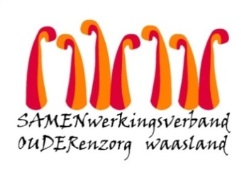                      Nieuwsbrief Woonzorghuis WZH De Ark- Residentie Karmel 26 mei 2022          Beste bewoner, familie, mantelzorgerTweede boosterprik voor alle bewoners
Op 6 mei ‘22 besliste de Interministeriële Conferentie Volksgezondheid op advies van de Taskforce Vaccinatie om een tweede herhalingsvaccinatie (booster) tegen Covid-19 aan te bieden voor personen van 80 jaar en ouder.  Hoewel de Hoge Gezondheidsraad geen systematische tweede vaccinatie aanbeveelt voor 80+'ers, geeft de Gezondheidsraad wel aan dat een tweede booster kan worden aangeboden op individuele basis.  Daarom krijgen de bewoners die 80+ zijn en wonen in Residentie Karmel, de kans en de keuze om zich opnieuw te laten vaccineren met een boostervaccin. De tweede booster wordt als voorzorg aangeboden aan deze oudere doelgroep, met volgende motivatie:de personen van 80 jaar en ouder zijn het meest kwetsbaar om ernstig ziek te worden van Covid-19;de omikron-golf is nog niet uitgewoed, het virus gaat nog steeds rond, en mogelijks voor een langere tijd, want er zijn nieuwe, nog meer besmettelijke omikron-varianten gesignaleerd in Europa. Daarom is het nuttig de bescherming bij kwetsbare ouderen nu zo hoog mogelijk te houden (ECDC, 13 mei ‘22);bewoners in assistentiewoningen hebben als eerste de eerdere booster gekregen, waardoor er bij hen al de meeste tijd verstreken is sinds hun laatste vaccinatie. het is intussen gekend dat de immuniteit tegen Covid-19 die wordt opgebouwd door vaccinatie en/of infectie, langzaam afneemt in de tijd.  Een boostervaccinatie wakkert de immuniteit weer aan, zodat het risico op ernstige ziekte, ziekenhuisopname en eventueel overlijden door Covid-19 zo klein mogelijk blijft;We rekenen erop dat een najaarsbooster ook nodig zal zijn; tegen dan wordt een aangepast vaccin verwacht. Indien u het boostervaccin niet wenst, vragen we om vóór 1 juni 2022 dit via mail aan de woonassistent Leen De Vuyst leen.devuyst@samenouder.be te laten weten.  We kunnen enkel een vaccin voorzien als u 80 jaar of ouder bent. Indien u jonger bent en een uitnodiging ontvangen hebt tot vaccinatie, kan u het vaccin krijgen in het vaccinatiecentrum, dan neemt u contact op met het vaccinatiecentrum om een afspraak vast te leggen.Op maandag 13 juni tussen 13 en 15u zal het vaccin toegediend worden onder supervisie van onze CRA Dr. Lievens. Meer informatie over de tweede booster vindt u op www.laatjevaccineren.be. We vaccineren terug ter plaatse (aan uw eigen voordeur). Mondneusmaskers is niet meer verplicht in Residentie Karmel

 Met vriendelijke groet,Els Van Verre
Dagelijks verantwoordelijke